Савельевский отдел МБУК ВР «МЦБ» им. М.В. НаумоваЛитературный час«Лесное путешествие с Виталием Бианки»(к 130-летию писателя)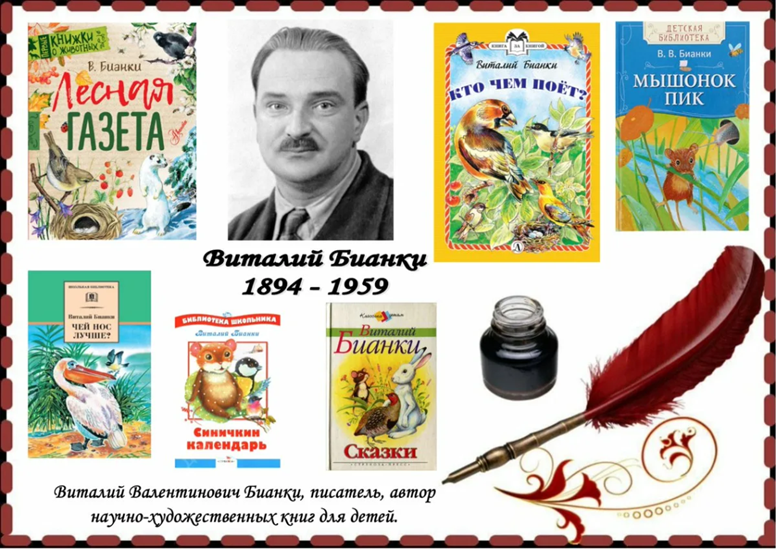 Подготовил: библиотекарь 2 категорииСавельевского отделаПолюхович Е.П.п. Савельевский2024г.Сценарий литературного часа «Лесное путешествие с Виталием Бианки»Цель: Познакомить с жизнью и творчеством писателя-натуралиста В.В. БианкиЗадачи: На основе сказок и рассказов писателя воспитывать любовь и уважение к миру природы;учить понимать природу, её законы и особенности.Оформление: Портрет В.В. БианкиКнижная выставка Репродукции иллюстраций к рассказам В.В. БианкиПредварительная работа:  Дети должны прочитать рассказы В. Бианки: «Лесная газета», «Чей нос лучше», «Лесные домишки».  «Хвосты», «Первая охота», «Как муравьишка домой спешил», «Ёж спаситель», «Кто чем поет»,   «Рыбий дом»Целевая аудитория: младший и средний  школьный возрастХод мероприятия:Библиотекарь: Здравствуйте, дорогие друзья! Сегодня мы собрались с вами на литературный час, посвященный творчеству Виталия Бианки.Повсюду: в лесу на полянке,В реке, на болоте, в полях-Ты встретишь героев Бианки,У них побываешь в гостях.Про птиц, насекомых, лягушекРассказы и сказки прочтёшьИ лучше знакомых зверушекУзнаешь, дружок, и поймешь.Ох, так написать о природеНепросто, ведь нужно уметьНа вещи, знакомые вроде,Всегда удивлённо смотреть.(стихотворение может прочитать ребенок)Библиотекарь: Вы любите природу? Конечно, любой человек любит природу. Но иногда встречаются люди, наделённые каким-то особенным отношением ко всему живому. Природа это чувствует и будто ждёт момента, чтобы поделиться с ними сокровенными секретами, потихоньку от других раскрывает свои заветные тайны. В присутствии таких людей самые капризные растения расцветают пышным цветом, а самые пугливые животные забывают про все свои страхи.Одним из тех, кто обладал этим волшебным даром, был писатель и учёный Виталий Валентинович Бианки. Вы слышали что-нибудь об этом писателе? Кто-нибудь знаком с его произведениями? (Ответы ребят)Виталия Валентиновича Бианки часто называют «лесным корреспондентом», «лесным сказочником». Всё написанное Бианки – это праздник узнавания. Открытия ждут нас на каждом шагу. Книги Бианки помогают найти ключи ко многим тайнам окружающего нас мира.«Переводчики с бессловесного» – так он называл себя и своих собратьев по перу, писателей, которые тоже писали о животных. Человек буквально влюблённый в природу, как никто другой знающий её, Виталий Бианки большую часть жизни посвятил описанию мира загадочного и неповторимого, таинственного и удивительно разнообразного – мира русского леса и его обитателей. Но давайте обо всём по порядку.Родился Виталий Валентинович Бианки 11 февраля 1894 года в Петербурге. Отец его был учёным – орнитологом (орнитология – раздел науки, изучающих птиц), работал хранителем коллекций Зоологического музея Академии наук. Именно он привил ему интерес ко всему, «что дышит, цветёт и растёт». Отец Валентин Львович ввёл Виталия в свой мир – мир музейных коллекций, диковинных птиц и зверей. Это был удивительный мир, но мёртвый, неподвижный, молчаливый. Мальчик не раз бывал в музее, там за стеклянными витринами замерли животные, привезённые со всего земного шара.Как хотелось маленькому Виталию найти «волшебную палочку», которая могла бы оживить музейных экспонатов. Уже став взрослым, В.В. Бианки понял, что такой «волшебной палочкой»,  может быть только слово, только рассказ.Библиотекарь: Послушайте, ребята один из рассказов Бианки. (Чтение и обсуждение рассказа В. Бианки «Ёж-спаситель»)Маша проснулась рано-рано, накинула на себя платьишко и, как была, босиком, побежала в лес. В лесу на пригорке было много земляники. Маша живо набрала корзиночку и побежала назад к дому, прыгая по холодным от росы кочкам. Но вдруг поскользнулась и громко вскрикнула от боли: ее босая нога, сорвавшись с кочки, до крови укололась о какие-то острые колючки.Оказалось, под кочкой сидел еж. Он сейчас же свернулся в клубок и зафуфукал. Маша заплакала, уселась на соседнюю кочку и стала обтирать кровь с ноги. Еж замолчал.Вдруг прямо на Машу ползет большая серая змея с черным зигзагом на спине - ядовитая гадюка! От страха у Маши руки-ноги отнялись. А гадюка ползет к ней, шипит и высовывает раздвоенный язык.Тут вдруг еж развернулся и быстро-быстро засеменил навстречу змее. Гадюка вскинула всем передом тела и кинулась на него - как плетью ударила. Но еж ловко подставил ей свои колючки. Гадюка страшно зашипела, повернулась и хотела уползти от него. Еж бросился за ней, схватил зубами позади головы и наступил ей на спину лапкой.Тут Маша опомнилась, вскочила и убежала домой.(После прочтения идет обсуждение рассказа)Библиотекарь: Отец Виталия Бианки приобщал сына к миру живой природы. Каждое лето семья выезжала за город, в деревню Лебяжье. Здесь – рыбалка, ловля птиц, выкармливание птенцов, зайчат, ежей, белок.Читает ученик: «Отец рано начал брать меня с собой в лес. Он каждую травку, каждую птицу и зверушку называл мне по имени, отчеству и фамилии. Учил меня узнавать птиц по виду, по голосу, по полёту, разыскивать самые скрытые гнёзда. Учил по тысяче  примет находить тайно от человека живущих зверей. И – самое главное – с детства приучал все свои наблюдения записывать. Так приучил, что это вошло у меня в привычку на всю жизнь», отмечал В.В. Бианки. Библиотекарь: Вся обстановка, окружающая с детства будущего писателя, пробудила и на всю жизнь определила его интерес к родной природе.В семье Бианки часто бывали зоологи, путешественники, бывалые люди. Они много и интересно рассказывали, а Виталий жадно их слушал и начинал понимать, что живой мир природы – это его призвание, увлечение, любовь.Он пытался понять, о чём разговаривают птицы, почему так не похожи лапы у крота и ноги у цапли, зачем одному природа подарила длиннющий нос, а другому достался махонький носишко, отчего одни животные строят домишки на деревьях, другие – в чистом поле, а третьи – под водой. Все эти непростые вопросы не давали Бианки покоя.Веселый конкурс.Библиотекарь: Я задаю вам вопросы, а вы, если считаете, что нужно поступить именно так, говорите хором: «Это - я, это – я, это все мои друзья!» Если неправильно – молчите.Библиотекарь: Кто из вас поможет птичке, замерзающей синичке?Учащиеся: Это – я, это – я, это все мои друзья!Библиотекарь: Кто из леса шёл домой и взял птенчика с собой?Учащиеся молчат.Библиотекарь: Наш гусак встает на зорьке,Он к реке сбегает с горки,Он гусиную зарядкуЛюбит делать по порядку.Кто, как наш гусак-загадка, утром делает зарядку?Учащиеся: Это – я, это – я, это все мои друзья!Библиотекарь: Кто из вас готов не раз птичьи гнезда разорять?Учащиеся молчат.Кто друзей имеет много среди птиц, зверья лесного?Учащиеся: Это – я, это – я, это все мои друзья!Библиотекарь: Кому на уроке не сидится, считает всё время ворон и ленится?Учащиеся молчат.Библиотекарь: Кто птичкам помогает, лесные правила не нарушает.Кто пример для всех ребят: школьников и дошколят?Учащиеся: Это – я, это – я, это все мои друзья!Библиотекарь: Кто задорный и веселый, лесные правила храня, бережет природу от огня?Учащиеся: Э – я, это – я, это все мои друзья!Библиотекарь: Я вижу, что вы все любите птиц и помогаете им. Молодцы!Библиотекарь: Обо всём, что увидел и узнал, Виталий Валентинович решил рассказать девчонкам и мальчишкам. И начал писать детские книжки, помогая ребятам тоже проникнуть в чудесные тайны природы, которая и стала главной героиней его замечательных произведений.Мохнатых и пернатых, обитающих на страницах книжек Бианки, невозможно не полюбить, Виталий Валентинович рассказывает об их повадках, о ловкости, хитрости, умении спасаться и прятаться так, что от книжки оторваться невозможно. В самом обыкновенном он умеет показать новое, не замеченное нами. С волнением следим мы за приключениями маленького путешественника — мышонка Пика, переживаем из-за бедного муравьишки, попавшего в беду, размышляем о том, чей нос лучше, удивлённо узнаём, кто чем поёт.А сейчас, давайте посмотрим, что за загадки приготовила вам наша белочка (На листиках - загадки). Подходите, подходите и ответ скорей найдите…«Загадки о птицах и о лесных жителях»Барабанит в мерзлый ствол:"Эй, компания, — за стол!Подбирайте меж соринокКто жуков, я кто личинок, —Клад разведан под корой.Открывайте пир горой (Дятел)2. Хозяин лесной,Просыпается весной,А зимой под вьюжный войСпит в избушке снеговой (Медведь)3. Гнездо своё он в поле вьёт,Где тянутся растения.Его и песни, и полёт,Вошли в стихотворение.Хочет прямо полетит,Хочет в воздухе висит,Камнем падает с высотИ в полях поёт-поёт. (Жаворонок)4. В одежде богатой,Да сам слеповатый;Живет без оконца,Не видывал солнца. (Крот)5. Никого не обижает, а всех сам боится. (Заяц)6. Быстрой стрелкою летает,Мошек в воздухе хватает.Хвостик вилкой, как рогатка,Это – ...(Ласточка-касатка)7. Воздух режут без усилья,Как серпы кривые крылья.Промелькнет – не разглядишь,Так летает только ... (Стриж)8. Не растила птица этаМалых деток, милых деток,Пропадала птица где-то,-От заката до рассвета.Кто же это? (Кукушка)9. Приглядитесь-ка, какая –Вся горит, как золотая,Ходит в шубке дорогой,Хвост пушистый и большой. (Лиса)10. Птица длиннохвостая,Непоседа пестрая,Птица говорливая,Самая болтливая. (Сорока)11. Сидит на ветке,А не птица.Есть рыжий хвост,А не лисица. (Белка)12. Возле елок из иголокЛетним днем построен дом.За травой не виден он,А жильцов в нем – миллион. (Муравейник)Библиотекарь: В 1923 году, вышла первая книжка («Чей нос лучше»). Но самой знаменитой книгой Бианки стала «Лесная газета». Другой, подобной,  просто не было. Газета представляет собой детский настольный календарь природы, разделенный на 12 частей, соответствующих 12 месяцам в году. Все самое любопытное, самое необычное и самое обычное, что происходило в природе каждый месяц и день, попало на страницы «Лесной газеты». Это большая настоящая газета со своей передовицей, объявлениями, телеграммами – обо всём, что происходит в лесу. Здесь можно было найти объявление скворцов «Ищем квартиры» или сообщение о первом «ку-ку», прозвучавшем в парке, или отзыв о спектакле, который давали на тихом лесном озере птицы-чомги. Была даже уголовная хроника: беда в лесу не редкость. Бианки работал над ней с 1924 года до конца жизни, постоянно внося какие-то изменения. С 1928 года она несколько раз переиздавалась, становилась толще, ее переводили на разные языки мира. Рассказы из «Лесной газеты» звучали по радио, печатались, наряду с другими произведениями Бианки, на страницах журналов и газет.Тридцать пять лет писал Бианки о лесе. Это слово часто звучало в названиях его книг: «Лесные домишки», «Лесные разведчики». Повести, рассказы, сказки Бианки своеобразно соединили в себе поэзию и точное знание. Последние он даже называл по-особенному: сказки-не сказки. В них нет волшебных палочек или сапог-скороходов, но чудес там не меньше. О самом неказистом воробье Бианки мог так рассказать, что мы только удивляемся: оказывается, тот совсем не прост. Удалось-таки писателю найти волшебные слова, которые «расколдовали» таинственный лесной мир.Библиотекарь: Предлагаю поиграть. Игра «Летает, не летает» (называется птиц, дети машут руками, если птица летает, а если не летает, то хлопают в ладоши)Сова, аист, сокол, воробей, перепёлка, пингвин, ласточка, синица, грач, сорока, попугай, страус, журавль, фламинго, чайка, тетерев, глухарь, галка, ворона, курица, снегирь, жаворонок, соловей, скворец, лебедь, кивиБиблиотекарь: Виталий Бианки написал более 300 сказок, рассказов о природе, в числе которых такие, как Первая охота (1923), Кто чем поет (1923), Как Муравьишка домой спешил (1935), Сказки зверолова (1937) и др. По некоторым из них (Оранжевое горлышко (1937, и др.) сняты мультфильмы. Жители лесных полянок приготовили для вас сюрприз – мультфильм «Первая охота».Библиотекарь: В последние годы жизни Бианки тяжело болел – у него были полностью парализованы ноги и частично руки. Однако у него по-прежнему собирались писатели, считавшие его своим учителем, проходили заседания редколлегии «Вести из леса». Он участвовал в написании сценариев для кинофильмов, мультфильмов и диафильмов о природе. Его произведения были изданы общим тиражом более 40 млн. экземпляров, переведены на многие языки мира.Незадолго до смерти Бианки писал в предисловии к одной из своих книг: «Я всегда старался писать свои сказки и рассказы так, чтобы они были доступны и взрослым. А теперь понял, что всю жизнь писал и для взрослых, сохранивших в душе ребенка».А теперь для вас -   ФИЗКУЛЬТМИНУТКА.Маленькие птички,Птички-невелички,По лесу летают,Песни распевают (машем руками, как крылышками)Буйный ветер налетел, (руки вверх, раскачиваемся из стороны в сторону)Птичек унести хотел.Птички спрятались в дупло (приседаем на корточки, закрываем голову руками)Там уютно и тепло.А мы с вами с ветром вместеВсе покружимся на месте.Библиотекарь: А лягушонок для вас тоже вопросы припас. (В конверте, на котором изображен лягушонок, лежат вопросы)  Давайте посмотрим, знаете ли вы ответ на них:конкурс «Знатоки произведений Бианки»1. Какая книга у Бианки стала самой знаменитой? («Лесная газета»)2. Почему нельзя трогать руками яйца в гнёздах? (Птица бросает гнездо)3. На что похож домик Иволги? (На лёгкую плетёную корзиночку «Лесные домишки») 4. У кого отрастает утраченная часть тела? (у ящерицы, у рака)5. Какие птицы спят и прячутся, зарывшись в снег? (тетерева, рябчики, куропатки)6. Птенцы, какой птицы не знают своей матери? (Кукушка). (Она откладывает яйца в чужие гнёзда,  отдаёт своих птенцов на выкорм другим птицам).7. Какие способы защиты животных от врага вы знаете? (обман, прячутся, пугают, применяют оперенье, шипят)Библиотекарь: Предлагаю вам следующую игру. «Угадай, кто это?» (По описанию ребятам предлагается угадать персонажей произведений В. Бианки, вспомнить, как называется рассказ или сказка)1. «Ноги, как ходули, между ног голова качается, коленки выше спины торчат» (Паук – сенокосец) («Как муравьишка домой спешил»)2. «Глядь – бежит по воде лодочка на ножках, подпрыгнула и зашагала по воде, как посуху. Оттолкнется ножками и катит-скользит по воде, как по льду». (Водомерка-клоп) ( «Как муравьишка домой спешил».)3. «На листке сидит, шелковую нитку из себя тянет, тянет и на листок мотает. С перепугу муравьишка кувырк с листка и полетел вниз, но что-то сверху – дёрг! И закачался он на шёлковой ниточке: ниточки-то на сучок были намотаны». (Гусеница). («Как муравьишка домой спешил»)4. «Она сидела на камне, глаза закрыла, грелась на солнышке. Щенок – прыг! – и ухватил за хвост. А она извернулась, хвост в зубах у него оставила, а сама под камень». (Ящерица). («Первая охота»).5. «Надули пузыри за ушами, высунули головы из воды, рты приоткрыли и – один воздух вышел из них. Никакого пения». (Лягушки).  («Кто чем поёт?»)6. «Один крошечный Жучок идёт себе по земле и никуда не прячется. Догнал его Щенок, хотел схватить, а Жучок остановился, да как пальнёт в него липкой едкой струйкой – прямо в нос попал!» (Жук-бомбардир)  («Первая охота».)7. «Скрипочки у неё на крылышках, а вместо смычков – длинные задние лапки коленками назад. На крыльях – зазубренки, а на ножках зацепочки. Трёт она себя ножками по бокам, зазубринками за зацепочки задевает - стрекочет». (Саранча.) («Кто чем поёт?»).8. « Поднял длинный клюв, застучал, затрещал одной его половинкой о другую, – то тише, то громче, то реже, то чаще: трещотка трещит деревянная, да и только!»   (Аист) ( «Кто чем поёт»)Библиотекарь: Книги Бианки любимы и детьми, и взрослыми. Они читаются легко и увлекательно. Книги познавательны – много неизвестного о повадках, образе жизни животных. Читая Бианки,  мы задумываемся, радуемся, огорчаемся, удивляемся. Чтобы писать о животных, надо их любить. Бианки заражает этой любовью своих читателей. Если человек любит и знает природу, он никогда не навредит ей, а преумножит её богатства. Таким образом узнать и полюбить природу помогут произведения Виталия Валентиновича Бианки.Вот и подошло к концу наше путешествие. Хочется, чтоб у вас появилось желание прочитать не только другие книги В. Бианки, но и произведения других писателей-натуралистов, их много: Чарушин Е., Чаплина В., Снегирев Г., Сладков Н., Скребицкий Г., Пришвин и многие другие. Эти замечательные произведения позволят вам познакомиться с родной природой, побольше узнать про птиц и зверей, про охоту и лес, научат вас бережно относится к родной природе, любить и охранять всё живое.Приходите в библиотеку, книги ждут вас!